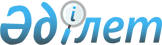 О Бектурганове Н.С.Постановление Правительства Республики Казахстан от 15 марта 2002 года N 308

      Правительство Республики Казахстан постановляет: 

      Назначить Бектурганова Нуралы Султановича вице-Министром образования и науки Республики Казахстан. 

 

     Премьер-Министр      Республики Казахстан 

(Специалисты: Абрамова Т.М.,              Умбетова А.М.)   
					© 2012. РГП на ПХВ «Институт законодательства и правовой информации Республики Казахстан» Министерства юстиции Республики Казахстан
				